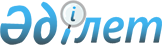 О внесении изменений и дополнений в некоторые приказы исполняющего обязанности Министра здравоохранения Республики КазахстанПриказ Министра здравоохранения и социального развития Республики Казахстан от 29 мая 2015 года № 417. Зарегистрирован в Министерстве юстиции Республики Казахстан 2 июля 2015 года № 11531.
      В соответствии с подпунктом 6) пункта 1 статьи 7, пунктом 5 статьи 162, пунктом 2 статьи 164 и пунктом 1 статьи 166 Кодекса Республики Казахстан от 18 сентября 2009 "О здоровье народа и системе здравоохранения" ПРИКАЗЫВАЮ:
      1. Утвердить Перечень некоторых приказов исполняющего обязанности Министра здравоохранения Республики Казахстан, в которые вносятся изменения и дополнения согласно приложению к настоящему приказу.
      2. Департаменту организации медицинской помощи Министерства здравоохранения и социального развития Республики Казахстан в установленном законодательстве порядке обеспечить:
      1) государственную регистрацию настоящего приказа в Министерстве юстиции Республики Казахстан;
      2) в течение десяти календарных дней после государственной регистрации настоящего приказа в Министерстве юстиции Республики Казахстан направление на официальное опубликование в периодических печатных изданиях и в информационно-правовой системе нормативных правовых актов Республики Казахстан "Әділет";
      3) размещение настоящего приказа на интернет-ресурсе Министерства здравоохранения и социального развития Республики Казахстан.
      3. Контроль за исполнением настоящего приказа возложить на 
      вице-министра Министерства здравоохранения и социального развития Республики Казахстан Цой А.В.
      4. Настоящий приказ вводится в действие по истечении десяти календарных дней после дня его первого официального опубликования. Перечень
некоторых приказов исполняющего обязанности Министра
здравоохранения Республики Казахстан, в которые вносятся
изменения и дополнения
      1. Утратил силу приказом Министра здравоохранения РК от 20.10.2020 № ҚР ДСМ - 140/2020 (вводится в действие по истечении десяти календарных дней после дня его первого официального опубликования).
      2. Утратил силу приказом Министра здравоохранения РК от 15.04.2019 № ҚР ДСМ-34 (вводится в действие по истечении десяти календарных дней после дня его первого официального опубликования).
      3. Утратил силу приказом Министра здравоохранения РК от 15.04.2019 № ҚР ДСМ-34 (вводится в действие по истечении десяти календарных дней после дня его первого официального опубликования).
      4. Утратил силу приказом Министра здравоохранения РК от 21.06.2022 № ҚР ДСМ-55 (вводится в действие по истечении десяти календарных дней после дня его первого официального опубликования). Номенклатура крови, ее компонентов и препаратов крови
      Сноска. Приложение 1 утратило силу приказом Министра здравоохранения РК от 20.10.2020 № ҚР ДСМ - 140/2020 (вводится в действие по истечении десяти календарных дней после дня его первого официального опубликования). Правила заготовки,
переработки, хранения, реализации крови и ее компонентов
      Сноска. Приложение 2 утратило силу приказом Министра здравоохранения РК от 20.10.2020 № ҚР ДСМ - 140/2020 (вводится в действие по истечении десяти календарных дней после дня его первого официального опубликования). Правила
хранения, переливания крови, ее компонентов и препаратов
      Сноска. Приложение 3 утратило силу приказом Министра здравоохранения РК от 20.10.2020 № ҚР ДСМ - 140/2020 (вводится в действие по истечении десяти календарных дней после дня его первого официального опубликования). Правила медицинского обследования донора
перед донацией крови и ее компонентов
      Сноска. Приложение 4 утратило силу приказом Министра здравоохранения РК от 15.04.2019 № ҚР ДСМ-34 (вводится в действие по истечении десяти календарных дней после дня его первого официального опубликования). Стандарты качества донорской крови и ее компонентовСноска. Приложение 5 утратило силу приказом Министра здравоохранения РК от 15.04.2019 № ҚР ДСМ-34 (вводится в действие по истечении десяти календарных дней после дня его первого официального опубликования). Порядок проведения лабораторных исследований образцов донорской
крови (биохимического, иммуногематологического, тестирования на
инфекционные маркеры)
      Сноска. Приложение 6 утратило силу приказом Министра здравоохранения РК от 15.04.2019 № ҚР ДСМ-34 (вводится в действие по истечении десяти календарных дней после дня его первого официального опубликования).
					© 2012. РГП на ПХВ «Институт законодательства и правовой информации Республики Казахстан» Министерства юстиции Республики Казахстан
				
Министр
Т. ДуйсеноваПриложение к приказу
Министра здравоохранения и
социального развития
Республики Казахстан
от 29 мая 2015 года № 417 Приложение 1
к перечню некоторых приказов
исполняющего обязанности Министра
здравоохранения Республики Казахстан,
в которые вносятся изменения и дополненияПриложение 2
к перечню некоторых приказов
исполняющего обязанности Министра
здравоохранения Республики Казахстан,
в которые вносятся изменения и дополненияПриложение 3
к перечню некоторых приказов
исполняющего обязанности Министра
здравоохранения Республики Казахстан,
в которые вносятся изменения и дополненияПриложение 4
к перечню некоторых приказов
исполняющего обязанности
Министра здравоохранения
Республики Казахстан,
в которые вносятся
изменения и дополнения
Утверждены приказом
исполняющего обязанности
Министра здравоохранения
Республики Казахстан
10 ноября 2009 года № 680Приложение 5
к перечню некоторых приказов
исполняющего обязанности Министра
здравоохранения Республики Казахстан, 
в которые вносятся изменения и дополнения
Приложение 1 к
Правилам контроля качества и безопасности
донорской крови и ее компонентовПриложение 6
к перечню некоторых приказов
исполняющего обязанности Министра
здравоохранения Республики Казахстан
в которые вносятся изменения и дополнения
Приложение 3
к Правилам контроля качества и безопасности
донорской крови и ее компонентов